Коммерческое предложение на устройство металлического забора с точечной заливкой фундамента под столбы.Вариант 1.Предлагаем Вам изготовление, доставку и монтаж заборных секций, калиток и ворот высотой 2 м.п.  по предоставленному техническому заданию: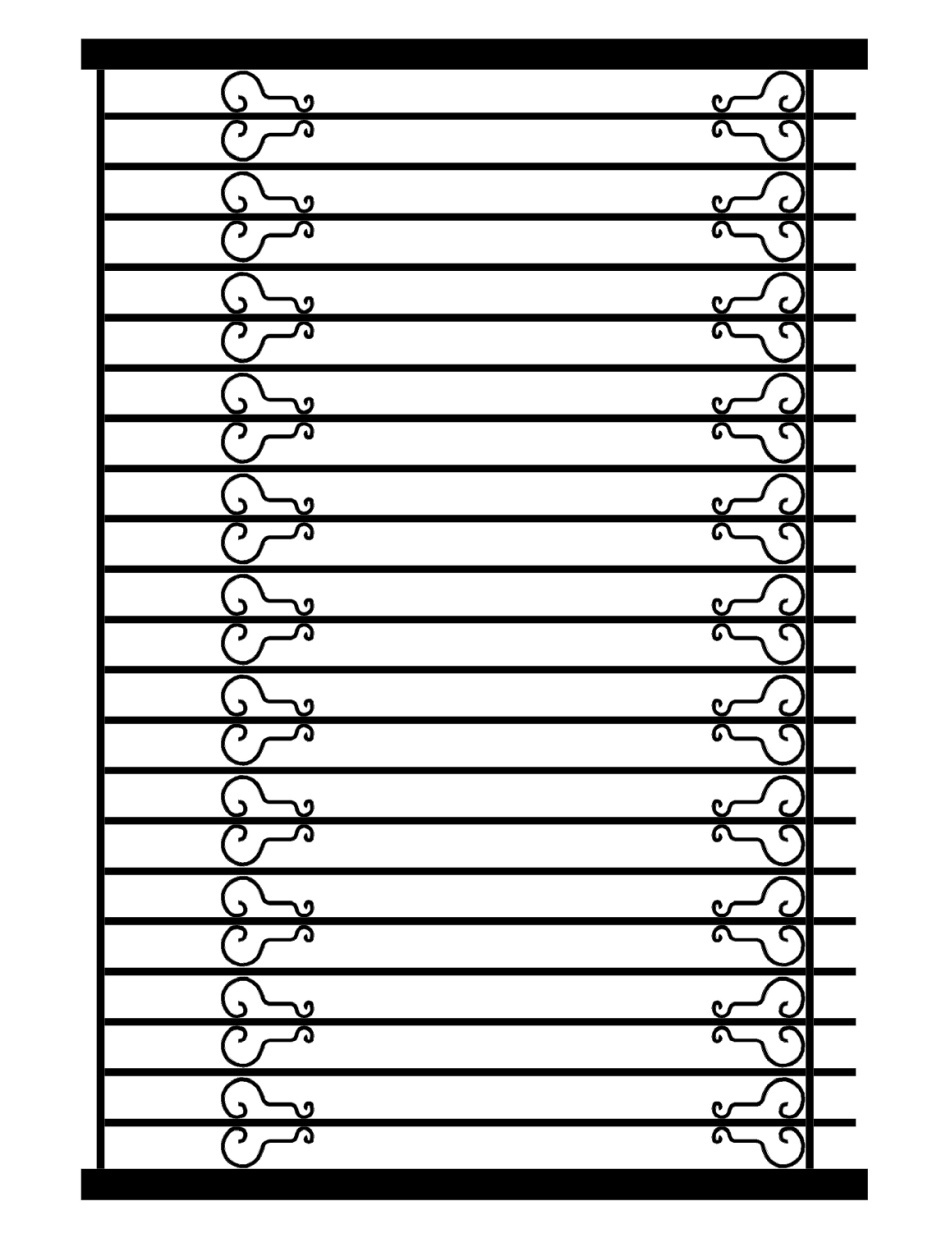  Применяемые материалы на ограждение периметра:- столб - тр.80х80х4 мм;- секция - тр.20х20х2,5 мм, полоса 20х4 мм, кв.14х14 мм;- декоративные кованные элементы;- заглушка столба;- грунт ГФ-021;- эмаль ПФ-115 (цвет чёрный);- бетон;Глубина установки и заливки столбов не менее 1200 мм.Стоимость работ по позициям:Общая стоимость работ составляет 1150820-00 рублей (с НДС18%).Срок выполнения работ составляет 4-6 недель после согласования рабочих чертежей, перечисления аванса и передачи фронта работ.В стоимость работ входит:- изготовление металлоконструкций;- доставка на объект и складирование материалов;- установка столбов с подготовкой подушки и бетонированием;- навешивание заборных секций;- подкрашивание секций;- установка автоматики на ворота и  электронные замки на калитки;- установка будки охраны;- метизы;- все транспортные и накладные расходы.Вариант 2.Предлагаем Вам изготовление, доставку и монтаж заборных секций, калиток и ворот высотой 2 м.п. (самый простой вариант):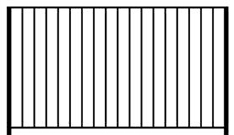  Применяемые материалы на ограждение периметра:- столб - тр.60х60х3 мм;- секция - тр.20х20х2,5 мм, тр.15х15х2;- заглушка столба;- грунт ГФ-021;- эмаль ПФ-115 (цвет чёрный);- бетон;Глубина установки и заливки столбов не менее 1200 мм.Стоимость работ по позициям:Общая стоимость работ составляет 792200-00 рублей (с НДС18%).Срок выполнения работ составляет 4-6 недель после согласования рабочих чертежей, перечисления аванса и передачи фронта работ.В стоимость работ входит:- изготовление металлоконструкций;- доставка на объект и складирование материалов;- установка столбов с подготовкой подушки и бетонированием;- навешивание заборных секций;- подкрашивание секций;- установка автоматики на ворота и  электронные замки на калитки;- установка будки охраны;- метизы;- все транспортные и накладные расходы.НаименованиеКоличествоЦена за ед.Итого, рубИзготовление, покраска, доставка и установка секции ограждения с декоративными кованными элементами6210910676420Изготовление, покраска, доставка и установка столбов с бетонированием722950212400Изготовление, покраска, доставка и установка распашных ворот с бетонированием  (без стоимости автоматики)22500050000Изготовление, покраска, доставка и установка калиток с бетонированием  (без стоимости электронного замка)3620018600Установка автоматики на распашные ворота23200064000установка элетронного замка на калитки 328008400Установка будки охраны 1,5х1,5 (Комплектация: столешница, обогреватель,
стул, розетки, освещение, вводная коробка.)18500085000Транспортные расходы, ямобур123000360001150820НаименованиеКоличествоЦена за ед.Итого, рубИзготовление, покраска, доставка и установка секции ограждения с декоративными кованными элементами625700353400Изготовление, покраска, доставка и установка столбов с бетонированием722650190800Изготовление, покраска, доставка и установка распашных ворот с бетонированием  (без стоимости автоматики)21950039000Изготовление, покраска, доставка и установка калиток с бетонированием  (без стоимости электронного замка)3520015600Установка автоматики на распашные ворота23200064000установка элетронного замка на калитки 328008400Установка будки охраны 1,5х1,5 (Комплектация: столешница, обогреватель,
стул, розетки, освещение, вводная коробка.)18500085000Транспортные расходы, ямобур12300036000792200